Аннотация к дополнительной образовательной программе общеинтеллектуальной направленности «Классное LEGO»1. Цели реализации программы. Развитие у детей дошкольного и школьного возраста конструкторских навыков, умения пользоваться инструкциями и чертежами, схемами, направлена на формирование логического, проектного мышления. 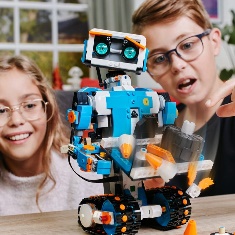 2.Программа разработана в соответствии с:- Федерального Закона Российской Федерации от 29.12.2012 г. № 273 «Об образовании в Российской Федерации»; - Приказа Министерства образования и науки Российской Федерации от 29 августа 2013 г. № 1008 «Об утверждении порядка организации и осуществления образовательной деятельности по дополнительным общеобразовательным программам»; - Сан-Пин к устройству, содержанию и организации режима работы образовательных организаций дополнительного образования детей (утверждено постановлением Главного государственного санитарного врача РФ от 04.07.2014г. №41)- Методических рекомендаций по проектированию общеразвивающих программ (включая разноуровневые программы) (Приложение к письму Департамента государственной политики в сфере воспитания детей и молодежи Министерства образования и науки РФ от 18.11.2015 № 09-3242), Примерными требованиями к программам дополнительного образования детей (Приложение к письму Департамента молодежной политики, воспитания и социальной поддержки детей Минобрнауки России от 11.12.2006 № 06-1844).3. Задачи программы.Обучающие:формирование базовых арифметических понятий;формирование базовых геометрических понятий;формирование базовых лингвистических понятий;пропедевтика алгебраических и геометрических представлений;Расширение представлений об окружающем мире.Развивающие:формирование и развитие креативности, гибкости и самостоятельности мышления на основе игровых образовательных и воспитательных технологий; формирование и развитие навыков проектирования и конструирования;создание оптимального мотивационного пространства для детского творчества на основе конвергенции различных игровых сред;формирование и развитие когнитивной готовности к обучению старших дошкольников и младших школьников;формирование и развитие и интерпретационных навыков;развитие речи;способствование мягкой социализации старших дошкольников и младших школьников.Воспитательные:формирование и развитие коммуникативных навыков;нравственное воспитание;формирование толерантного мышления.Срок освоения программы: 4 месяца – 36 часов.Режим занятий с конкретной группой учащихся: 2 раза в неделю (по 1 академическому часу).Адресат программы. Возраст обучающихся от 6 до 9 лет. После завершения обучения по программе «Классное LEGO» занимающие получают Сертификат об обучении по дополнительной образовательной программе общеинтеллектуальной направленности в объеме 36 часа.